Select 2016 Census Data for the Toronto West LIP Catchment Area：Population, Immigration and CitizenshipSelect 2016 Census data on population, Immigration and Citizenship for the TWLIP catchment area (North Etobicoke, Central South Etobicoke, Black Creek and York South-Weston) can be downloaded at:http://www.torontowestlip.ca/wp-content/uploads/Census-Data-2016-TWLIP.xlsxTwo main sources were used to acquire the data for this project:Interactive map of the GTA created by Toronto Star. The map was used to identify the census tract numbers within the TWLIP catchment area, for example: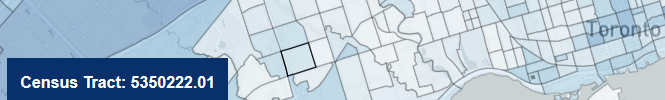 Link to the map:https://www.thestar.com/news/gta/2017/10/25/a-majority-of-torontonians-now-identify-themselves-as-visible-minorities-census-shows.htmlCensus profile page on the Statistics Canada website. Census tract numbers were used to extract data from the Statistics Canada website through the following steps:Go to http://www12.statcan.gc.ca/census-recensement/2016/dp-pd/prof/index.cfm?Lang=E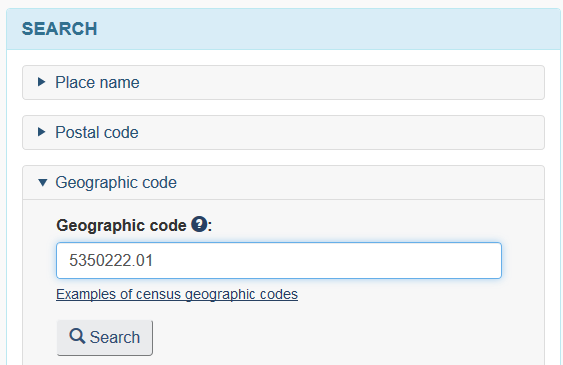 Under SEARCHClick on Geographic code Enter a census tract number Click on search 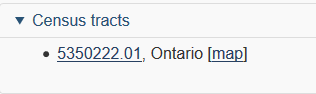 Click on the census tract no.Select immigration and citizenship/population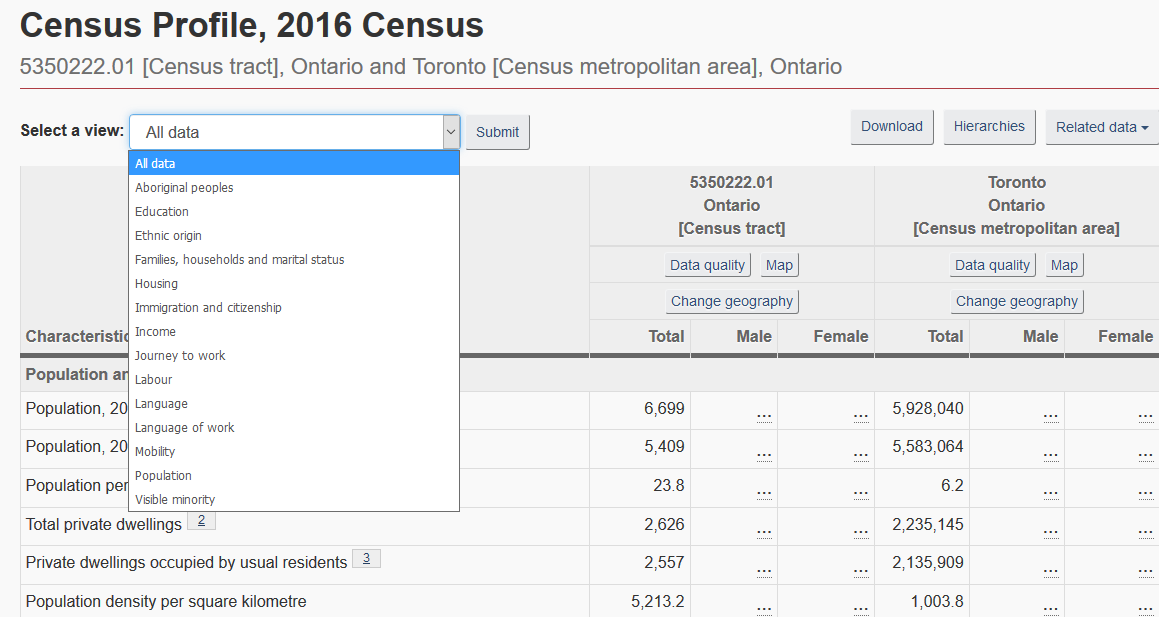 Manually enter the data in the excel file. See example below: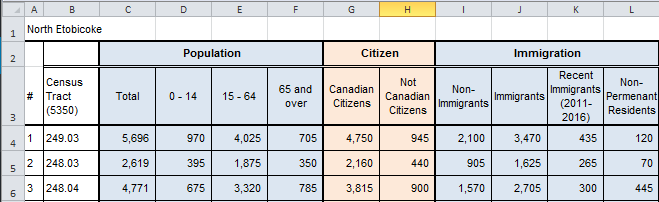 Note: Since the data is entered manually, 100% accuracy cannot be guaranteed due to the possibility of            human error.Methods